ПРОЕКТП О С Т А Н О В Л Е Н И Е                                                      АДМИНИСТРАЦИИ МУНИЦИПАЛЬНОГО РАЙОНА                          «ЧЕРНЯНСКИЙ РАЙОН» БЕЛГОРОДСКОЙ  ОБЛАСТИ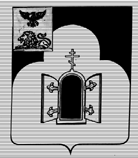 от «»  января 2019 г.				 	                              №  ____О внесении изменений в Постановление администрации муниципального района «Чернянский район» Белгородской области от 25.10.2017 года № 480 «Об утверждении муниципальной программы Чернянского района «Формирование современной городской среды на территории Чернянского района на                                2018 – 2022 годы»		Во исполнение постановления Правительства Белгородской области от 19.02.2018 года № 49-пп «О внесении изменений в постановление Правительства Белгородской области от 25.08.2017 года № 329-пп»,  администрация муниципального района «Чернянский район»  постановляет:         1. Внести изменения в  Постановление администрации муниципального района «Чернянский район» Белгородской области от 25.10.2017 года № 480 «Об утверждении муниципальной программы Чернянского района «Формирование современной городской среды на территории Чернянского района на 2018 – 2022 годы», муниципальную программу «Формирование современной городской среды на территории Чернянского района на  2018 – 2022 годы» изложить в редакции согласно приложению.2. Поручить начальнику отдела информатизации и электронного межведомственного взаимодействия (Черкесов В.И.) обеспечить опубликование настоящего постановления на официальном сайте администрации муниципального района «Чернянский район» Белгородской области в сети ИнтернетКонтроль за исполнением данного постановления возложить на                     первого заместителя главы администрации района по реализации проектов и программ в строительстве и градостроительной деятельности С.А. Морозова.Глава администрации                                                                                                   Чернянского района                                                                       Т.П. Круглякова                                                          Постановление подготовлено:Начальник отдела транспорта,                                                                                                       связи и ЖКХ администрации района                                     А. ЗахаровПостановление согласовано:Руководитель аппарата                                                                                 администрации   района                                                           Л. ОвсянниковаПервый заместитель главы администрации                                                                                    района по реализации проектов                                                                                          и программ в строительстве и                                                              градостроительной деятельности –                                         С. МорозовНачальник правового управления                                                                                администрации района	                                                      А. БекетовПостановление отпечатано в 4 экз.:1.      В дело                                                                                                                                                                                      2.      Прокуратура                                                                                                                              3.      РИА ВЕДА                                                                                                                                4.      Отдел транспорта, связи и ЖКХ                                                                                    ПРОЕКТУтверждена:постановлением администрациимуниципального районаЧернянского районаот «» _______ 2018 года № ___Муниципальная программа«Формирование современной городской среды на территории Чернянского района на 2018 – 2022 годы»2018 годПаспорт муниципальной программы Чернянского района«Формирование современной городской среды на территории Чернянского района на 2018 – 2022 годы»Общая характеристика сферы реализации муниципальной программы, в том числе формулировки основных проблем в указанной сфере и прогноз ее развитияПо состоянию на 1 января 2017 года общая численность населения, проживающего на территории Чернянского района, составляет 31,383 тыс. жителей. В Чернянском районе 57 населённых пунктов в составе 1 городского и 15 сельских поселений.Только в 4 населенных пунктах Чернянского района численность населения превышает 1000 человек.На территории Чернянского района расположено 64 многоквартирных жилых дома, ограничивающих 55 дворовых территорий, общей площадью 46,75 тыс. кв. метров и 3 общественных территории, общей площадью 101,9 тыс. кв. метров. Доля благоустроенных дворовых территорий Чернянского района составляет 87,27 % от общего количества дворов.Доля благоустроенных общественных территорий Чернянского района составляет 76,92 % от общего количества.Одновременно с этим, на территории населенных пунктов Чернянского района, численностью населения свыше 1 000 человек находятся 55 дворовых территорий, площадью 46,75 тыс. кв. метров, из которых благоустроены 87,27 % и 13 общественных территорий, площадью 101,9 тыс. кв. метров, уровень благоустройства которых составляет 76,92 %.Потребность в благоустройстве территорий Чернянского района обусловлена износом объектов благоустройства их составляющих в результате длительной эксплуатации.Успешная реализация в Чернянском районе приоритетного проекта «Формирование современной городской среды» позволит повысить уровень благоустройства территорий населенных пунктов Чернянского района, численностью населения свыше 1 000 человек и улучшить качество жизни населения, а участие граждан и заинтересованных организаций Чернянского района во всех этапах проведения благоустройства гарантирует заинтересованным лицам полноту и достоверность полученной информации, а также прозрачность и обоснованность решений органа местного самоуправления Чернянского района. Приоритеты государственной политики в сфере реализации муниципальной программы, цели, задачи и показатели достижения целей и решения задач, описание основных конечных результатов муниципальной программы, сроков и этапов реализации муниципальной программыНастоящая муниципальная программа разработана на основании приоритетов государственной политики в сфере благоустройства, содержащихся в Указе Президента Российской Федерации от 7 мая 2012 года № 600 «О мерах по обеспечению граждан Российской Федерации доступных и комфортным жильем и повышению качества жилищно-коммунальных услуг»; Приоритетном проекте «Формирование комфортной городской среды», утвержденном президиумом Совета при Президенте Российской Федерации по стратегическому развитию от 21 ноября 2016 года № 10; постановлением Правительства Российской Федерации от 10 февраля 2017 года № 169 «Об утверждении Правил предоставления и распределения субсидий из федерального бюджета бюджетам субъектов Российской Федерации на поддержку государственных программ субъектов Российской Федерации и муниципальных программ формирования современной городской среды».Одним из основных стратегических направлений развития Чернянского района является жилищная политика и жилищно-коммунальное хозяйство, в том числе формирование комфортной, безопасной городской среды и среды сельских поселений, обеспечение возможности полноценной жизнедеятельности маломобильных групп населения, повышение уровня благоустройства Чернянского района.Приоритеты государственной политики в сфере повышения качества жизни населения на долгосрочную перспективу отражены в Стратегии социально-экономического развития Белгородской области на период до 2025 года, в основу разработки которой положены стратегические направления, цели и задачи развития Российской Федерации, определенные Президентом и Правительством Российской Федерации, Концепция долгосрочного социально-экономического развития Российской Федерации, документы и материалы министерств регионального и экономического развития Российской Федерации, федеральные отраслевые стратегии, Программа улучшения качества жизни населения Белгородской области, Схема территориального планирования Белгородской области.Основной целью муниципальной программы является повышение уровня благоустройства, качества и комфорта территорий  Чернянского  района.Для достижения поставленной цели необходимо решение следующей задачи: Обеспечение проведения мероприятий по благоустройству дворовых территорий  Чернянского   района в соответствие с едиными требованиями, исходя из минимального перечня работ по благоустройству, а также общественных и иных территорий  соответствующего функционального назначения городского и сельских поселений Чернянского района в соответствии с едиными требованиями.Муниципальная программа реализуется в 2018-2022 годах, этапы реализации не выделяются.По итогам реализации муниципальной программы к концу 2022 года будут достигнуты следующие конечные результаты:Увеличение доли благоустроенных дворовых территорий многоквартирных домов и общественных территорий населенных пунктов городского и сельских поселений Чернянского района с численностью населения свыше 1000 человек от общего количества дворовых и общественных территорий населенных пунктов поселений Чернянского района с численностью населения свыше 1000 человек к концу 2022 года на 14,70 процента.Обеспечение доли проектов благоустройства дворовых и общественных территорий населенных пунктов поселений Чернянского района с численностью населения свыше 1000 человек, прошедших процедуру общественных обсуждений от общего количества территорий, благоустроенных в ходе реализации муниципальной программы, к концу 2022 года до 100 процентов.В рамках реализации муниципальной программы запланированы мероприятия по благоустройству дворовых, общественных и иных территорий соответствующего функционального назначения.При формировании современной городской среды целесообразно использовать программно-целевой метод ввиду того, что:- задачу по обеспечению формирования единых ключевых подходов и приоритетов формирования современной городской среды на территории Чернянского района с учетом приоритетов территориального развития, возможно решить исключительно при осуществлении государственной поддержки;- комплексное решение проблемы окажет положительный эффект на санитарно-эпидемиологическую обстановку, улучшение эстетического вида Чернянского района, создание гармоничной архитектурно-ландшафтной среды, а также предотвратит угрозу жизни и безопасности граждан.Администрация Чернянского района обеспечивает: реализацию мероприятий Программы, в том числе проводит отбор подрядных организаций для выполнения проектов благоустройства в соответствии с законодательством; синхронизацию выполнения работ в рамках муниципальной программы с реализуемыми в администрации района федеральными, региональными и муниципальными программами( планами) строительства (реконструкции, ремонта) объектов недвижимого имущества, программ по ремонту и модернизации инженерных сетей и иных объектов, расположенных на соответствующей территории; проведение мероприятий по благоустройству дворовых территорий, общественных территорий с учетом необходимости обеспечения физической, пространственной и информационной доступности зданий, сооружений, дворовых и общественных территорий для инвалидов и других маломобильных групп населения; привлечение к выполнению работ по благоустройству дворовых и общественных территорий студенческих строительных отрядов Белгородской области.В реализации муниципальной программы Чернянского района принимают участие населенные пункты поселений Чернянского района, численностью населения свыше 1 000 человек (далее – поселения Чернянского района).Показатели конечного результата реализации муниципальной программы по годам реализации, показатели конечного и непосредственного результатов подпрограмм представлены в приложении № 1 к муниципальной программе.Перечень нормативных правовых актов Чернянского района, принятие или изменение которых необходимо для реализации муниципальной программы (включая план принятия)Перечень правовых актов Чернянского района, принятие или изменение которых необходимо для реализации муниципальной программы, представлен в приложении   № 2 к муниципальной программе.Обоснование выделения подпрограммСистема подпрограмм муниципальной программы сформирована таким образом, чтобы достигнуть цель и обеспечить решение задачи муниципальной программы, и состоит из одной подпрограммы:Подпрограмма 1 «Благоустройство дворовых территорий многоквартирных домов, общественных и иных территорий соответствующего функционального назначения городского и сельских поселений Чернянского района( далее- подпрограмма).Подпрограмма направлена на обеспечение проведения мероприятий по благоустройству дворовых территорий Чернянского района в соответствие с едиными требованиями, исходя из минимального перечня работ по благоустройству, а также общественных и иных территорий соответствующего функционального назначения городского и сельских поселений Чернянского района в соответствии с едиными требованиями. В рамках подпрограммы решается задача:- обеспечение проведения мероприятий по благоустройству дворовых территорий Чернянского района в соответствии с едиными требованиями, исходя из минимального перечня работ по благоустройству, а также общественных и иных территорий соответствующего функционального назначения поселений Чернянского района в соответствии с едиными требованиями.Постановлением Правительства Российской Федерации от 10 февраля                    2017 года № 169 «Об утверждении Правил предоставления и распределения субсидий из федерального бюджета бюджетам субъектов Российской Федерации на поддержку государственных программ субъектов Российской Федерации и муниципальных программ формирования современной городской среды» определен минимальный перечень работ по благоустройству дворовых территорий (ремонт дворовых проездов, обеспечение освещения дворовых территорий, установка скамеек, урн) и перечень дополнительных видов работ по благоустройству дворовых территорий многоквартирных домов (оборудование детских и (или) спортивных площадок, автомобильных парковок, озеленение территорий, иные виды работ) (в случае принятия такого решения заинтересованными лицами).Реализация комплекса мероприятий подпрограммы обеспечит:- благоустройство дворовых и общественных территорий поселений Чернянского района с участием не менее 12 человек из числа студенческих строительных отрядов Белгородской области к концу 2022 года;При реализации подпрограммы необходимо обеспечить участие (трудовое и               (или) финансовое) собственников помещений в многоквартирных домах, собственников иных зданий и сооружений, расположенных в границах дворовой территории, подлежащей благоустройству, в реализации мероприятий по благоустройству дворовой территории в рамках минимального перечня работ по благоустройству. При этом, в случае выбора формы финансового участия заинтересованных лиц (собственников помещений в многоквартирных домах, собственников иных зданий и сооружений, расположенных в границах дворовой территории, подлежащей благоустройству) в реализации мероприятий по благоустройству дворовой территории в рамках минимального перечня работ по благоустройству доля участия определяется как процент от стоимости мероприятий по благоустройству дворовой территории.Кроме того, необходимо обеспечить участие (трудовое и (или) финансовое) собственников помещений в многоквартирных домах, собственников иных зданий и сооружений, расположенных в границах дворовой территории, подлежащей благоустройству, в реализации мероприятий по благоустройству дворовой территории в рамках дополнительного перечня работ по благоустройству.В случае выбора формы финансового участия заинтересованных лиц (собственников помещений в многоквартирных домах, собственников иных зданий и сооружений, расположенных в границах дворовой территории, подлежащей благоустройству) в реализации мероприятий по благоустройству дворовой территории в рамках дополнительного перечня работ по благоустройству доля участия определяется как процент от стоимости мероприятий по благоустройству дворовой территории.Система основных мероприятий и показателей подпрограммы представлена в приложении № 1 к муниципальной программе.Сроки реализации подпрограммы совпадают со сроками реализации муниципальной программы в целом, этапы подпрограммы не выделяются.Перечень контрольных событий муниципальной программы представлен в приложении № 5 к муниципальной программе.Ресурсное обеспечение муниципальной программыПланируемые объемы финансирования программы в разрезе источников финансирования по годам реализации представлены в таблице 7.Ресурсное обеспечение и прогнозная (справочная) оценка расходов на реализацию мероприятий муниципальной программы, подпрограммы муниципальной программы района из различных источников финансирования и ресурсное обеспечение реализации муниципальной программы, подпрограммы муниципальной программы за счет средств бюджета Чернянского района представлены соответственно в приложениях № 3 и № 4 к муниципальной программе.Объем финансового обеспечения муниципальной программы подлежит ежегодному уточнению в рамках подготовки проекта закона области об областном бюджете и решения муниципального совета об утверждении муниципального бюджета на очередной финансовый год и плановый период.Анализ рисков реализации муниципальной программы и описание мер управления рискамиреализации муниципальной программыПри реализации муниципальной программы осуществляются меры, направленные на снижение последствий рисков и повышение уровня гарантированности достижения предусмотренных в ней конечных результатов.Сводный анализ рисков, их вероятности и силы влияния, а также мер по их минимизации при реализации муниципальной программы приведен в таблице.Таблица 2Риски невыполнения программыПодпрограмма 1« Благоустройство дворовых территорий многоквартирных домов,общественных и иных территорий соответствующего функционального назначения городского и сельских поселений  Чернянского района»Паспорт подпрограммы 1 «Благоустройство дворовых территорий многоквартирных домов , общественных и иных территорий соответствующего функциональногоназначения городского и сельских поселений Чернянского района»Характеристика сферы реализации подпрограммы 1, описание основных проблем в указанной сфере и прогноз ее развитияНа территории Чернянского района расположены 55 дворовых территорий, общей площадью  46750 кв. метров. Информация об уровне благоустройства дворовых территорий Чернянского района, включающих в себя, населенные пункты поселений района с количеством жителей свыше 1 000 человек представлена в таблице.Таблица 3На территории Чернянского района расположены 13 общественных территорий, общей площадью 101 900 кв. метров Информация об уровне благоустройства общественных территорий Чернянского района, включающих в себя, населенные пунктыЧернянского района с количеством жителей свыше 1 000 человек представлена в таблице.Таблица 4Информация об уровне благоустройства объектов недвижимого имущества                   (включая объекты незавершенного строительства) и земельных участков, находящихся в собственности  (пользовании) юридических лиц и индивидуальных предпринимателей, индивидуальных жилых домов и земельных участков, предоставленных для их размещения, расположенных на территории городского и сельских поселений Чернянского района, включающих в себя населенные пункты поселений  Чернянского района с количеством жителей свыше 1000 человек, представлена соответственно в таблицах 5, 6.Таблица 5Таблица 6Цели, задачи, сроки и этапы реализации подпрограммы 1Главной целью подпрограммы 1 является обеспечение проведения мероприятий по благоустройству дворовых территорий Чернянского района в соответствии с едиными требованиями, исходя из минимального перечня работ по благоустройству, а также общественных и иных территорий соответствующего функционального назначения городского и сельских поселений Чернянского района в соответствии с едиными требованиями.Достижение цели подпрограммы 1 обеспечивается путем решения следующей задачи:1. Обеспечение проведения мероприятий по благоустройству дворовых территорий Чернянского района в соответствии с едиными требованиями, исходя из минимального перечня работ по благоустройству, а также общественных и иных территорий соответствующего функционального назначения городского и сельских поселений Чернянского района в соответствии с едиными требованиями.Срок реализации подпрограммы 1 - 2018 - 2022 годы, этапы реализации не выделяются.Обоснование выделения системы мероприятий и краткое описание основных мероприятий подпрограммы 1Достижение цели и решение задачи намечается за счет реализации одного основного мероприятия и комплекса мер по нормативно-правовому регулированию.В рамках решения задачи 1 «Обеспечение проведения мероприятий по благоустройству дворовых территорий Чернянского района в соответствии с едиными требованиями, исходя из минимального перечня работ по благоустройству, а также общественных и иных территорий соответствующего функционального назначения городского и сельских поселений Чернянского района в соответствии с едиными требованиями» планируется реализовать следующее мероприятие.Основное мероприятие «Обеспечение проведения мероприятий по благоустройству дворовых территорий Чернянского района в соответствии с едиными требованиями, исходя из минимального перечня работ по благоустройству, а также общественных и иных территорий соответствующего функционального назначения городского и сельских поселений Чернянского района в соответствии с едиными требованиями».В целях реализации данного мероприятия планируется осуществлять работы по оснащению дворовых территорий элементами благоустройства, исходя из минимального перечня работ по благоустройству, установленного в соответствии с Правилами предоставления и распределения субсидий из федерального бюджета бюджетам субъектов Российской Федерации и муниципальной программы формирования современной городской среды, утвержденными постановлением Правительства Белгородской области от 10 февраля 2017 года № 169, а также работы по оснащению общественных территорий необходимыми элементами благоустройства.Вместе с этим, в рамках данного мероприятия планируется предусмотреть оснащение дворовых и общественных территорий, включенных в муниципальную программу формирования современной городской среды на 2018-2022 годы необходимым оборудованием для беспрепятственного перемещения всех групп граждан, в том числе инвалидов и маломобильных групп, провести общественные обсуждения проекта муниципальной программы формирования современной городской среды  на 2018-2022 годы, а также обеспечить привлечение к выполнению работ по благоустройству студенческих строительных отрядов Белгородской области.В рамках решения задачи 1«Обеспечение проведения мероприятий по благоустройству дворовых территорий Чернянского района в соответствии с едиными требованиями, исходя из минимального перечня работ по благоустройству, а также общественных и иных территорий соответствующего функционального назначения городского и сельских поселений Чернянского района в соответствии с едиными требованиями»   планируется реализовать следующий комплекс мер:- разработка, прохождение процедуры общественных обсуждений, утверждение и реализация муниципальной программы по формированию современной городской среды на 2018-2022 годы, включающая населенные пункты с численностью населения свыше 1000 человек;- синхронизация планируемой к принятию муниципальной программы по формированию современной городской среды на 2018-2022 годы, с реализуемыми в Чернянском районе федеральными, региональными и муниципальными программами (планами) строительства (реконструкции, ремонта) объектов недвижимого имущества;- совершенствование нормативной правовой базы в сфере повышения ответственности за нарушение правил благоустройства, действующих на территории Чернянского района;- вовлечение граждан и заинтересованных организаций в процесс обсуждения проекта муниципальной программы, а также проектов благоустройства дворовых и общественных территорий;-разработка и утверждение нормативного правового документа, регламентирующего порядок проведения инвентаризации дворовых и общественных территорий (с учетом их физического состояния), объектов недвижимого имущества (включая объекты незавершенного строительства) и земельных участков, находящихся в собственности (пользовании) юридических лиц и индивидуальных предпринимателей, уровня благоустройства индивидуальных жилых домов и земельных участков, предоставленных для их размещения на территории Чернянского района, а также объектов централизованной (нецентрализованной) систем холодного водоснабжения сельских населенных пунктов Чернянского района.Реализация данных мероприятий позволит обеспечить улучшение организационных и экономических условий осуществления мероприятий по благоустройству дворовых, общественных и иных территорий Чернянского района, повысить информированность граждан и заинтересованных лиц о реализуемых в области проектах и созданной инфраструктуре, повысить эффективность работы органов государственной власти и органов местного самоуправления в сфере регулирования и развития деятельности в сфере формирования современной городской среды.4. Прогноз конечных результатов подпрограммы 1.Перечень показателей подпрограммы 1В результате реализации подпрограммы 1 к 2022 году планируется достижение следующих конечных результатов:- благоустройство дворовых и общественных территорий поселений Чернянского района с участием не менее 95 человек из числа студенческих строительных отрядов Белгородской области к концу 2022 года;- благоустройство к концу 2022 года не менее 80 % дворовых и общественных  территорий поселений Чернянского района, произведенное с трудовым (финансовым) участием граждан, заинтересованных организаций.Сведения о динамике значений показателей конечного и непосредственного результатов представлены в приложении № 1 к муниципальной программе.5. Ресурсное обеспечение подпрограммы 1 (в разрезе главныхраспорядителей средств муниципального бюджета, основныхмероприятий, а также по годам реализации подпрограммы)Планируемые объемы финансирования подпрограммы 1 в разрезе источников финансирования по годам реализации представлены в таблице 7.Таблица 7Ресурсное обеспечение и прогнозная (справочная) оценка расходов на реализацию мероприятий подпрограммы 1 из различных источников финансирования и ресурсное обеспечение реализации подпрограммы 1 за счет средств бюджета Чернянского района по годам представлены соответственно в приложениях № 3 и № 4 к муниципальной программе.Объем финансового обеспечения подпрограммы 1 подлежит ежегодному уточнению в рамках подготовки проекта закона области об областном бюджете на очередной финансовый год и плановый период.Приложение № 1муниципальной программе Чернянского района«Формирование современной городской средына 2018-2022 годы»Система основных мероприятий (мероприятий) и показателей муниципальной программыПриложение № 2муниципальной программе Чернянскогорайона«Формирование современной городской средына 2018-2022 годы»Приложение № 3муниципальной программе Чернянского района«Формирование современной городской средына 2018-2022 годы»Ресурсное обеспечение и прогнозная (справочная) оценка расходов на реализацию основных мероприятий (мероприятий) муниципальной программы Чернянского района из различных источников финансирования реализации муниципальной программы«Формирование современной городской среды на территории Чернянского района на 2018-2022 годы» за счет средств муниципального бюджета Приложение № 4муниципальной программе Чернянского района«Формирование современной городской среды на территории Чернянского района на 2018-2022 годы»Ресурсное обеспечение реализации муниципальной программы «Формирование современной городской среды на территории Чернянского района на 2018-2022 годы» за счет средств бюджета Чернянского районаПриложение № 5к муниципальной программе Чернянского района«Формирование современной городской среды на территории Чернянского районана 2018-2022 годы»План реализации муниципальной программы                                                                  Приложение 6к муниципальной программе Чернянского района«Формирование современной городской средына 2018-2022 годы» Адресный перечень дворовых территорий многоквартирных домов,которые подлежат благоустройству в 2018-2022 гг Адресный перечень муниципальных территорий общего пользования,которые подлежат благоустройству в 2018-2022 ггАдресный перечень объектов недвижимого имущества (включая объекты незавершенного строительства) и земельных участков, находящихся в собственности (пользовании) юридических лиц и индивидуальных предпринимателей, нуждающихся  в благоустройстве на территории Чернянского районаИП  Крикуненко И.В., п. Чернянка, ул. Степана РазинаИП  Шульгин А.Н., п. Чернянка, ул.Ленина,46Адресный перечень индивидуальных жилых домов и земельных участков, предоставленных для их размещения нуждающихся  в благоустройстве на территории Чернянского районаИЖС, п. Чернянка, ул. Кирова, 49ИЖС, п.Чернянка, ул.Маяковского, 13 ИЖСп.Чернянка, ул.Чапаева, 15 ИЖСп.Чернянка, ул.Чапаева, 18   ИЖС п.Чернянка, ул.Волотовская,10Ответственный исполнитель муниципальной программыАдминистрация Чернянского районаСоисполнители муниципальной программыАдминистрация Чернянского районаУчастники муниципальной программыАдминистрация Чернянского районаПодпрограммы муниципальной программыПодпрограмма 1 « Благоустройство дворовых территорий многоквартирных домов, общественных и иных территорий соответствующего функционального назначения Чернянского района»Цель (цели) муниципальной программыПовышение уровня благоустройства, качества и комфорта территорий городских и сельских поселений на территории Чернянского районаЗадачи муниципальной программы Обеспечение проведения мероприятий по благоустройству дворовых территорий Чернянского района в соответствие с едиными требованиями, исходя из минимального перечня работ по благоустройству, а также общественных и иных территорий соответствующего функционального назначения Чернянского района в соответствии с едиными требованиями                                                             Сроки и этапы реализации муниципальной программы2018-2022 годы.Этапы реализации муниципальной программы не выделяютсяОбъем бюджетных ассигнований муниципальной программы за счет средств муниципального бюджета (с расшифровкой плановых объемов бюджетных ассигнований по годам ее реализации), а также прогнозный объем средств, привлекаемых из других источниковПланируемый общий объем финансирования муниципальной программы в 2018 - 2022 годах за счет всех источников финансирования составит 70300000,0 рублей.Объем финансирования муниципальной программы в 2018 - 2022 годах за счет средств муниципального бюджета составит 11 545 456 рублей, в том числе по годам:2018 год –6677056 рублей;2019 год –4868400 рублей;2020 год –0 рублей;2021 год –0 рублей;2022 год –0,00 рублей;Планируемый объем финансирования муниципальной программы в 2018 - 2022 годах за счет средств федерального бюджета составит 36 381 034 рубля.Планируемый объем финансирования муниципальной программы в 2018 - 2022 годах за счет средств областного бюджета – 4 763 064 рублей 73 коп.Планируемый объем финансирования муниципальной программы в 2018 - 2022 годах за счет средств внебюджетных источников составит 17 610 445 рублей 27 коп.Конечные результаты муниципальной программыУвеличение доли благоустроенных дворовых территорий многоквартирных домов и общественных территорий населенных пунктов Чернянского района с численностью населения свыше 1000 человек от общего количества дворовых и общественных территорий населенных пунктов городского и сельских поселений Чернянского района с численностью населения свыше 1000 человек к концу 2022 года на 14,70 процента.Обеспечение доли проектов благоустройства дворовых и общественных территорий населенных  пунктов  городского и сельских поселений Чернянского района с численностью населения свыше 1000 человек, прошедших процедуру общественных обсуждений, от общего количества территорий, благоустроенных в ходе реализации муниципальной программы к концу 2022 года до 100 процентов.ГодыИсточники финансирования, рублейИсточники финансирования, рублейИсточники финансирования, рублейИсточники финансирования, рублейИсточники финансирования, рублейГодыФедеральный бюджетОбластной бюджетБюджет муниципального образованияВнебюджетные источникиВсего2018 год14 485 8343 850 664,736 677 05614 886 445,2739 900 0002019 год21 895 200912 4004 868 4002 724 00030 400 0002020 год0,000,000,000,000,002021 год0,000,000,000,000,002022 год0,000,000,000,000,00Наименование рисковВероятностьСила влиянияМеры управления рисками12341.Бюджетные риски, связанные с дефицитом регионального и местного бюджетов и возможностью невыполнения своих обязательств по софинансированию мероприятий муниципальной программы1.Бюджетные риски, связанные с дефицитом регионального и местного бюджетов и возможностью невыполнения своих обязательств по софинансированию мероприятий муниципальной программы1.Бюджетные риски, связанные с дефицитом регионального и местного бюджетов и возможностью невыполнения своих обязательств по софинансированию мероприятий муниципальной программы1.Бюджетные риски, связанные с дефицитом регионального и местного бюджетов и возможностью невыполнения своих обязательств по софинансированию мероприятий муниципальной программы1.1.Снижение объемов финансирования из областного бюджетаВысокаяВысокаяМониторинг эффективности бюджетных вложений, определение приоритетов для первоочередного финансирования1.2.Снижение доли софинансирования из федерального бюджетаВысокаяВысокаяопределение приоритетов для первоочередного финансирования, мониторинг эффективности бюджетных вложений1.3.Недофинансирование со стороны местного бюджетовВысокаяСредняяСоздание стимулов для участия муниципального образования в реализации программы, мониторинг эффективности бюджетных вложений2.Риски, связанные с изменением внешней среды2.Риски, связанные с изменением внешней среды2.Риски, связанные с изменением внешней среды2.Риски, связанные с изменением внешней среды2.1.Изменения федерального и областного законодательства в сфере жилищно-коммунального хозяйстваСредняяВысокаяРазработка предложений по регулированию форм и видов государственной поддержки во взаимодействии с организациями жилищно-коммунального хозяйства2.2.Снижение актуальности мероприятий программыСредняяВысокаяЕжегодный анализ эффективности мероприятий программы, перераспределение средств между мероприятиями программы3.Социальные риски, связанные с низкой социальной активностью населения, отсутствием массовой культуры соучастия в благоустройстве дворовых территорий3.Социальные риски, связанные с низкой социальной активностью населения, отсутствием массовой культуры соучастия в благоустройстве дворовых территорий3.Социальные риски, связанные с низкой социальной активностью населения, отсутствием массовой культуры соучастия в благоустройстве дворовых территорий3.Социальные риски, связанные с низкой социальной активностью населения, отсутствием массовой культуры соучастия в благоустройстве дворовых территорий3.1.Недоверие со стороны собственников жилых помещений  многоквартирных домов  в части доступности мероприятий подпрограммыСредняяСредняяПовышение открытости за счет информирования об осуществляемых мероприятиях на регулярной основе; популяризация успешных проектов, реализованных с помощью мер государственной поддержки3.2.Невостребованность мероприятий подпрограммы в связи с недостаточной информированностьюСредняяСредняяОсуществление регулярного информирования о мероприятиях с использованием разнообразных каналов коммуникаций (СМИ, встречи, семинары и др.)3.3.Недостаточная активность собственников жилых помещений  многоквартирных домовСредняяСредняяКорректировка мероприятий подпрограммы с привлечением собственников жилых помещений  многоквартирных домовРиски, связанные с недостоверностью информацииРиски, связанные с недостоверностью информацииРиски, связанные с недостоверностью информацииРиски, связанные с недостоверностью информацииНеправильная оценка перспектив развития сферы и эффективности реализации мероприятий подпрограммы из-за получения недостоверной информацииСредняяВысокаяПроведение мониторинга и анализа сферы благоустройства, возможность корректировки программных мероприятий и целевых показателей4.Управленченские ( внутренние) риски, связанные с неэффективным управлением реализацией муниципальной программы, низким качеством межведомственного взаимодействия, недостаточным контролем над реализацией муниципальной программы4.Управленченские ( внутренние) риски, связанные с неэффективным управлением реализацией муниципальной программы, низким качеством межведомственного взаимодействия, недостаточным контролем над реализацией муниципальной программы4.Управленченские ( внутренние) риски, связанные с неэффективным управлением реализацией муниципальной программы, низким качеством межведомственного взаимодействия, недостаточным контролем над реализацией муниципальной программы4.Управленченские ( внутренние) риски, связанные с неэффективным управлением реализацией муниципальной программы, низким качеством межведомственного взаимодействия, недостаточным контролем над реализацией муниципальной программы4.1.Невыполнение администрацией Чернянского района условий соглашения, заключенного с департаментом жилищно-коммунального хозяйства Белгородской областиСредняяВысокаяОсуществление администрацией Чернянского района общего руководства и управления реализацией муниципальной программы, постоянный мониторинг выполнения программных мероприятий, целевого использования средств, объемов привлеченных средств внебюджетных источников5. Риски, связанные с недостоверностью информации5. Риски, связанные с недостоверностью информации5. Риски, связанные с недостоверностью информации5. Риски, связанные с недостоверностью информации5.1. Неправильная оценка перспектив развития сферы и эффективности реализации мероприятий программы из-за получения недостоверной информацииСредняяВысокаяСотрудничество с муниципальными образованиями, проведение мониторинга и анализа сферы благоустройства, возможность корректировки программных мероприятий и целевых показателейРиски, связанные с негативными природными явлениямиРиски, связанные с негативными природными явлениямиРиски, связанные с негативными природными явлениямиРиски, связанные с негативными природными явлениями6.1. Форс- мажорные обстоятельства- стихийные бедствия( наводнения, засухи, землятресения)НизкаяСредняяВыработка скоординированных действий органов государственной власти Белгородской области, администрации Чернянского района по преодолению препятствий№ п/пНаименование подпрограммы 1 «Благоустройство дворовых территорий многоквартирных домов, общественных и иных территорий соответствующего функционального назначения городского и сельских поселений Чернянского района Наименование подпрограммы 1 «Благоустройство дворовых территорий многоквартирных домов, общественных и иных территорий соответствующего функционального назначения городского и сельских поселений Чернянского района 1Соисполнители, ответственные за реализацию подпрограммы 1Администрация Чернянского района2Участники подпрограммы 1Администрация Чернянского района3Цель (цели) подпрограммы 1Обеспечение проведения мероприятий по благоустройству дворовых территорий Чернняского района в соответствие с едиными требованиями, исходя из минимального перечня работ по благоустройству, а также общественных и иных территорий соответствующего функционального назначения городского и сельских поселений Чернянского района в соответствии  с едиными требованиями4Задачи подпрограммы 1Обеспечение проведения мероприятий по благоустройству дворовых территорий Чернняского района в соответствие с едиными требованиями, исходя из минимального перечня работ по благоустройству, а также общественных и иных территорий соответствующего функционального назначения городского и сельских поселений Чернянского района в соответствии  с едиными требованиями5Сроки и этапы реализации подпрограммы 12018-2022 годы. Этапы реализации муниципальной программы не выделяются6Объем бюджетных ассигнований подпрограммы 1 за счет средств муниципального бюджета (с расшифровкой плановых объемов бюджетных ассигнований по годам ее реализации), а также прогнозный объем средств, привлекаемых из других источниковПланируемый общий объем финансирования муниципальной программы в 2018 - 2022 годах за счет всех источников финансирования составит 70 300 000,0 рублей.Объем финансирования муниципальной программы в 2018 - 2022 годах за счет средств муниципального бюджета составит 11 545 456 рублей, в том числе по годам:2018 год –6 677 056 рублей;2019 год –4 868 400 рублей;2020 год –0 рублей;2021 год –0 рублей;2022 год –0 рублей;Планируемый объем финансирования муниципальной программы в 2018 - 2022 годах за счет средств федерального бюджета составит    36 381 034 рубля.Планируемый объем финансирования муниципальной программы в 2018 - 2022 годах за счет средств областного бюджета – 4 763 064 рубля 73 коп.Планируемый объем финансирования муниципальной программы в 2018 - 2022 годах за счет средств внебюджетных источников составит 24025788,3 рублей.7Конечные результаты реализации подпрограммы 11. Благоустройство дворовых и общественных территорий поселений Чернянского района с участием не менее 12 человек из числа студенческих строительных отрядов Белгородской области к концу 2022 года;2. Благоустройство к 2022 году не менее 80 % дворовых и общественных территорий  поселений Чернянского района, произведенное с трудовым  участием граждан, заинтересованных организаций.№ п/пМООбщее количество дворовых территорийОбщая площадь, дворовых территорийДоля благоустроенных дворовых территорийДоля дворовых территорий, оборудованных приспособлениями для маломобильных групп населенияххед.кв. м%%1Чернянский район п. Чернянка554675087,2792,73№ п/пМООбщее количество обществен-ных территорийОбщая площадь благоустроен-ных общественных территорийДоля благоустроенных общественных территорийДоля общественных территорий, оборудованных приспособлениями для маломобильных групп населенияххед.кв. м%%1Чернянский район п. Чернянка13101 900,0076,9284,62№ п/пМуници-пальное образованиеКоличество недвижимо-го имущества (включая объекты незавершенного строительстваКоличество земельных участковОбщая площадь земельных участковПлощадь благоустроенных земельных участковДоля благоустроенных земельных участковДоля дворовых территорий, оборудованных приспособлениями для маломобильных групп населения, из общего количество дворовых территорийЕд.Ед.Кв.м.Кв.м.процентыпроцентыЧернянский район316316338 000328 14097,0829,75№ п/пМуниципальное образованиеОбщая площадь земельных участковПлощадь благоустроенных земельных участковДоля благоустроенных земельных участковКв.м.Кв.м.процентыЧернянский район2  122 0002 122 000100ГодыИсточники финансирования, руб.Источники финансирования, руб.Источники финансирования, руб.Источники финансирования, руб.Источники финансирования, руб.ГодыФедеральный бюджетОбластной бюджетБюджет муниципального образованияВнебюджетные источникиВсего2018 год14 485 8343 850 664,736 677 05614 886 445,2739 900 0002019 год21 895 200912 4004 868 4002 724 00030 400 0002020 год0,000,000,000,000,002021 год0,000,000,000,000,002022 год0,000,000,000,000,00№ п/пНаименование муниципальной программы, подпрограмм, мероприятийСрокреализацииСрокреализацииОтветственный исполнитель (соисполнитель, участник), ответственный за реализациюОбщий объем финансирова-ния мероприя-тия за срок реализации программы, рублейНаименование показателя, единица измерения2017год (базовый)Значение показателя конечного и непосредственного результата по годам реализацииЗначение показателя конечного и непосредственного результата по годам реализацииЗначение показателя конечного и непосредственного результата по годам реализацииЗначение показателя конечного и непосредственного результата по годам реализацииЗначение показателя конечного и непосредственного результата по годам реализации№ п/пНаименование муниципальной программы, подпрограмм, мероприятийнача-лозаверше-ниеОтветственный исполнитель (соисполнитель, участник), ответственный за реализациюОбщий объем финансирова-ния мероприя-тия за срок реализации программы, рублейНаименование показателя, единица измерения2017год (базовый)2018 год2019 год2020 год2021 год2022 год123456891011121314Формирование современной городской средына территории Чернянскогорайона на 2018-2022 годы (цель - повышение качества и комфорта городской среды на территории Чернянскогорайона)2018 год2022годАдминистрация Чернянского района70300000Доля благоустроенных  дворовых территорий многоквартирных домов и общественных территорий населенных пунктов поселений Чернянского района с численностью населения свыше 1000 человек от общего количества дворовых и общественных территорий населенных пунктов поселений Чернянского района с численностью населения свыше 1000 человек,  процентов07,357,35000Формирование современной городской средына территории Чернянскогорайона на 2018-2022 годы (цель - повышение качества и комфорта городской среды на территории Чернянскогорайона)2018 год2022годАдминистрация Чернянского района70300000Доля проектов благоустройства дворовых и общественных территорий населенных пунктов поселений Чернянского района с численностью населения свыше 1000 человек, прошедших процедуру общественных обсуждений, от общего количества территорий, благоустроенных в ходе реализации  муниципальной программы,  процентов01001000001.Благоустройство дворовых территорий многоквартирных домов, общественных и иных территорий соответствующего функционального назначения поселений  Чернянского района (Задача 1 -Обеспечение проведения мероприятий по благоустройству дворовых территорий поселений Чернянскогорайона в соответствие с едиными требованиями, исходя из минимального перечня работ по благоустройству, а так же общественных и иных территорий соответствующего функционального назначения поселений Чернянского района в соответствии с едиными требованиями).2018 год2022годАдминистра-ция Чернянского района70300000Количество человек из числа студенческих строительных отрядов Белгородской области,  участвующих в выполнении работ по благоустройству дворовых территорий многоквартирных домов и общественных территорий поселений Чернянского района, чел.0660001.Благоустройство дворовых территорий многоквартирных домов, общественных и иных территорий соответствующего функционального назначения поселений  Чернянского района (Задача 1 -Обеспечение проведения мероприятий по благоустройству дворовых территорий поселений Чернянскогорайона в соответствие с едиными требованиями, исходя из минимального перечня работ по благоустройству, а так же общественных и иных территорий соответствующего функционального назначения поселений Чернянского района в соответствии с едиными требованиями).2018 год2022годАдминистра-ция Чернянского района703000001.Благоустройство дворовых территорий многоквартирных домов, общественных и иных территорий соответствующего функционального назначения поселений  Чернянского района (Задача 1 -Обеспечение проведения мероприятий по благоустройству дворовых территорий поселений Чернянскогорайона в соответствие с едиными требованиями, исходя из минимального перечня работ по благоустройству, а так же общественных и иных территорий соответствующего функционального назначения поселений Чернянского района в соответствии с едиными требованиями).2018 год2022годАдминистра-ция Чернянского района70300000Доля дворовых территорий многоквартирных домов и общественных территорий поселений Чернянскогорайона, благоустроенных с трудовым участием граждан, заинтересованных организаций, от общего количества дворовых и общественных территорий, благоустроенных в ходе реализации муниципальной программы, процентов 040400001.1.Поддержка муниципальной программы «Формирование современной городской среды на территории Чернянского района на 2018-2022 годы»  2018 год2022годАдминистрация Чернянского района70300000Количество муниципальных программ, включающих мероприятия по благоустройству общественных и иных территорий соответствующего функционального назначения населенных пунктов Чернянского района,ед.0110001.1.Поддержка муниципальной программы «Формирование современной городской среды на территории Чернянского района на 2018-2022 годы»  2018 год2022годАдминистрация Чернянского района70300000Количество благоустроенных дворовых территорий многоквартирных домов поселений Чернянского района, ед.0340001.1.Поддержка муниципальной программы «Формирование современной городской среды на территории Чернянского района на 2018-2022 годы»  2018 год2022годАдминистрация Чернянского района70300000Количество благоустроенных общественных и иных территорий соответствующего функционального назначения населенных пунктов  поселений Чернянского района с численностью населения свыше 1000 человек, ед.021000№ п/пВид нормативного правового актаОсновные положения нормативного правового актаОтветственный исполнитель и соисполнителиОжидаемые сроки принятия123451Решение муниципального совета Чернянского района от 28.12.2016 №366«О Чернянском районном бюджете на 2017 год и на плановый период 2018-2019 гг.»Управление финансов и бюджетной политики администрации  Чернянского района,Управление строительства, транспорта, связи и ЖКХ администрации Чернянского района2018-2022 годы(по мере необходимости)2.Постановление администрации муниципального района «Чернянский район»О внесении изменений в постановление администрации муниципального района «Чернянский район» «Об утверждении муниципальной  программы «Формирование современной городской среды на территории Чернянского района на 2018-2022 годы»Управление строительства, транспорта, связи и ЖКХ администрации Чернянского района2018-2022 годы(по мере необходимости)3.Постановление администрации муниципального района «Чернянский район»«Об утверждении Порядка проведения инвентаризации дворовых и общественных территорий (с учетом их физического состояния), объектов недвижимого имущества (включая объекты незавершенного строительства) и земельных участков, находящихся в собственности (пользовании) юридических и физических лиц, индивидуальных предпринимателей, уровня благоустройства индивидуальных жилых домов и земельных участков, предоставленных для их размещения на территории Чернянского района, а так же объектов централизованной (не централизованной), систем холодного водоснабжения городского и сельских поселений Чернянского района».Управление строительства, транспорта, связи и ЖКХ администрации Чернянского района, Управление имущественных и земельных отношений администрации Чернянского района2018-2022 годы(по мере необходимости)4.Постановление администрации муниципального района «Чернянский район»«Об утверждении Порядка проведения общественных обсуждений по выбору общественных территорий для рейтингового голосования на территории Чернянского района в 2018 году.»Администрация Чернянского районаПринято 29.12.2017 №643СтатусНаименование муниципальной программы, подпрограммы, основного мероприятия, мероприятияИсточники финансированияРасходы (рублей), годыРасходы (рублей), годыРасходы (рублей), годыРасходы (рублей), годыРасходы (рублей), годыСтатусНаименование муниципальной программы, подпрограммы, основного мероприятия, мероприятияИсточники финансирования2018201920202021202212356789Муниципальная программаФормирование современной городской среды на территории Чернянского района на 2018-2022 годывсего, в том числе:39 900 00030 400 0000,000,000,00Муниципальная программаФормирование современной городской среды на территории Чернянского района на 2018-2022 годыфедеральный бюджет14 485 83421 895 2000,000,000,00Муниципальная программаФормирование современной городской среды на территории Чернянского района на 2018-2022 годыобластной бюджет3 850 664,73912 4000,000,000,00Муниципальная программаФормирование современной городской среды на территории Чернянского района на 2018-2022 годыбюджет муниципального образования6 677 0564868 4000,000,000,00Муниципальная программаФормирование современной городской среды на территории Чернянского района на 2018-2022 годыиные источники14 886 445,272 724 0000,000,000,00Подпрограмма 1Благоустройство дворовых территорий многоквартирных домов, общественных и иных территорий соответствующего функционального назначения поселений  Чернянского районавсего, в том числе:39 900 00030 400 0000,000,000,00Подпрограмма 1Благоустройство дворовых территорий многоквартирных домов, общественных и иных территорий соответствующего функционального назначения поселений  Чернянского районафедеральный бюджет14 485 83421 895 2000,000,000,00Подпрограмма 1Благоустройство дворовых территорий многоквартирных домов, общественных и иных территорий соответствующего функционального назначения поселений  Чернянского районаобластной бюджет3 850 664,73912 4000,000,000,00Подпрограмма 1Благоустройство дворовых территорий многоквартирных домов, общественных и иных территорий соответствующего функционального назначения поселений  Чернянского районабюджет муниципального образования6 677 0564 868 4000,000,000,00Подпрограмма 1Благоустройство дворовых территорий многоквартирных домов, общественных и иных территорий соответствующего функционального назначения поселений  Чернянского районаиные источники14 886 445,272 724 0000,000,000,00Основное мероприятие 1.1.Поддержка муниципальной программы «Формирование современной городской среды на территории Чернянского района на 2018-2022 годы»всего, в том числе:39 900 00030 400 0000,000,000,00Основное мероприятие 1.1.Поддержка муниципальной программы «Формирование современной городской среды на территории Чернянского района на 2018-2022 годы»федеральный бюджет14 485 83421 895 2000,000,000,00Основное мероприятие 1.1.Поддержка муниципальной программы «Формирование современной городской среды на территории Чернянского района на 2018-2022 годы»областной бюджет3 850 664,73912 4000,000,000,00Основное мероприятие 1.1.Поддержка муниципальной программы «Формирование современной городской среды на территории Чернянского района на 2018-2022 годы»бюджет муниципального образования6 677 0564 868 4000,000,000,00Основное мероприятие 1.1.Поддержка муниципальной программы «Формирование современной городской среды на территории Чернянского района на 2018-2022 годы»иные источники14 886 445,272 724 0000,000,000,00СтатусНаименование программы, подпрограммы, 
основного мероприятия, мероприятияОтветственный исполнитель, соисполнители, участникиКод бюджетной классификацииКод бюджетной классификацииКод бюджетной классификацииКод бюджетной классификацииРасходы муниципального бюджета (тыс. рублей), годыРасходы муниципального бюджета (тыс. рублей), годыРасходы муниципального бюджета (тыс. рублей), годыРасходы муниципального бюджета (тыс. рублей), годыРасходы муниципального бюджета (тыс. рублей), годыСтатусНаименование программы, подпрограммы, 
основного мероприятия, мероприятияОтветственный исполнитель, соисполнители, участникиГРБСРз/ПрЦСРВР20182019202020212022123456789101112Муниципальная программаФормирование современной городской среды на территории Чернянскогорайона на 2018-2022 годыАдминистрация Чернянского района850050309101L55502446 677 0564 868 400000Подпрограмма 1Благоустройство дворовых территорий многоквартирных домов, общественных и иных территорий соответствующего функционального назначения поселений  Чернянского районаАдминистрация Чернянскогорайона850050309101L 55502446 677 0564 868 400000Основное мероприятие 1.1.Поддержка муниципальной программы «Формирование современной городской среды на территории Чернянского района на 2018-2022 годы»Администрация Чернянскогорайона850050309101 L 55502446 677 0564 868 400000Наименование контрольного события программыСтатусИсполнитель2018 год2018 год2018 год2018 год2019 год2019 год2019 год2019 годНаименование контрольного события программыСтатусИсполнительI кварталII кварталIII кварталIV кварталI кварталII кварталIII кварталIV кварталРазработка проектно- сметной документацииАдминистрация Чернянского района30.03.2018 г.---30.03.2019 г.---Проведение конкурсных процедур по отбору подрядных организацийАдминистрация Чернянского района-30.06.2018 г.---30.06.2019 г.--Контроль за своевременным началом  работ, предусмотренных в рамках муниципальной программыАдминистрация Чернянского района--30.09.2018 г.---30.09.2019 г.-Контроль за своевременным завершением работ, предусмотренных в рамках реализации муниципальной программыАдминистрация Чернянского района30.12.2018 г.30.12.2019 г.п/пАдрес дворовой территорииУправляющая компанияСроки               реализации1Улица Ленина,102ООО « Паритет»2018 г.2Улица Ленина, 104ООО «Паритет»2018 г.3Улица Первомайская,59ООО «Паритет»2018 г.4Улица Энтузиастов,6ООО «Паритет»2019 г.5Улица Магистральная,4ООО «Паритет»2019 г.6Улица Магистральная,3ООО «Паритет»2019 г.7Улица Магистральная,1ООО «Паритет»2019 г.№ п/пМесто расположения  территории общего пользованияСрок реализации№ п/пМесто расположения  территории общего пользованияСрок реализации1Парк ул.Волотовская, п.Чернянка2018г.2Благоустройство ул.Волотовская, п.Чернянка2018г.3Набережная р.Оскол в районе подвесного моста,п.Чернянка2019 г.